FINANCIAL PLANNER CLIENT INTAKE FORMDisclaimer: Thank you for your interest in being a client of [PLANNER'S NAME]. This form is used to collect information about new clients and used for internal purposes only. The information you provide is confidential and will be treated accordingly.Name: __________________________________________ U.S. Citizen:  Yes  NoDate of Birth: ______________ Social Security Number: _____________________Street Address: __________________________________________City: _____________________ State: _____________________ ZIP Code: ________Years Living in Current Home: _____ Do you plan on moving?  Yes  NoHome Phone: _____________________ Mobile Phone: _____________________E-Mail: _____________________ Fax: _____________________Preferred Method of Contact:  Home Phone  Mobile Phone  E-Mail  FaxMarital Status:  Single  Married  Widowed  DivorcedIf married, answer the following:How many years have you been married? ________ Is this your first marriage?  Yes  NoName: __________________________________________ U.S. Citizen:  Yes  NoDate of Birth: ______________ Social Security Number: _____________________Mobile Phone: _____________________ E-Mail: _____________________Is this your spouse’s first marriage?  Yes  NoIf your spouse resides at a different address, provide the following:Street Address: __________________________________________City: _____________________ State: _____________________ ZIP Code: ________Home Phone: _____________________Occupation: _____________________ Self-Employed:  Yes  NoEmployer Name: _____________________ Years with Current Employer: ________Business Address: _____________________________________________________Employer Phone: ___________________ Employer E-Mail: ___________________Occupation: _____________________ Self-Employed:  Yes  NoEmployer Name: _____________________ Years with Current Employer: ________Business Address: _____________________________________________________Employer Phone: ___________________ Employer E-Mail: ___________________List your children and other dependents below. Attach a separate page if more space is needed to provide additional names or information. Name: __________________________________________ Relationship: _____________________ Date of Birth: ______________Social Security Number: _____________________ Dependent:  Yes  NoName: __________________________________________Relationship: _____________________ Date of Birth: ______________Social Security Number: _____________________ Dependent:  Yes  NoName: __________________________________________Relationship: _____________________ Date of Birth: ______________Social Security Number: _____________________ Dependent:  Yes  NoName: __________________________________________Relationship: _____________________ Date of Birth: ______________Social Security Number: _____________________ Dependent:  Yes  NoDo any of the your children or other dependents require special care?  Yes  NoIf yes, explain: ____________________________________________________Will you pay for your children/dependent’s education?  Yes  No  UndecidedIf yes, what percentage? ___%How much have you already set aside? $______________Do you have emergency reserves?  Yes  NoIf yes, how much? $______________Where are these funds held? ________________________________________How do you expect your earned income to change over the next five years? - Increase:  Substantially  Moderately  Slightly - Decrease:  Substantially  Moderately  Slightly - No ChangeWhat are your annual expenses (excluding taxes and savings)? $______________List your major planned expenditures (e.g., weddings, home purchases):Next Three Years: $______________Purpose: _____________________________________________________________Three to Five Years: $______________Purpose: _____________________________________________________________Five to Ten Years: $______________Purpose: _____________________________________________________________Have you set funds aside for your planned expenditures?  Yes  NoIf yes, how much? $______________Where are these funds held? ________________________________________List any health issues you or your family members are experiencing that could affect your financial planning:At what age do you plan to retire? _____At what age does your spouse plan to retire? _____Will your home be paid off before you retire?  Yes  NoHow much annual income will you want after retirement? $______________Do you plan to work after retirement?  Yes  NoIf yes, until what age? _____How much do you expect to earn annually? $______________Does your spouse plan to work after retirement?  Yes  NoIf yes, until what age? _____How much does your spouse expect to earn annually? $______________Do you have a pension?  Yes  NoIf yes, how much do you expect to earn monthly? $______________At what age will your pension start? _____Does your pension include a cost-of-living adjustment?  Yes  NoIf yes, what percentage? _____%Does your spouse have a pension?  Yes  NoIf yes, how much does your spouse expect to earn monthly? $______________At what age will your spouse’s pension start? _____Does your spouse’s pension include a cost-of-living adjustment?  Yes  NoIf yes, what percentage? _____%How much Social Security do you expect to earn each month? $______________How much does your spouse expect to earn? $______________Life Insurance:Insurance Policy: _____________________ Insured:  Client  Spouse Owner: _____________________ Beneficiary: _____________________Death Benefit: $______________ Annual Premium: $______________Insurance Policy: _____________________ Insured:  Client  Spouse Owner: _____________________ Beneficiary: _____________________Death Benefit: $______________ Annual Premium: $______________Disability Insurance:Insurance Policy: _____________________ Insured:  Client  Spouse Elimination Period: ________ Benefit Period: ________ Type:  Group  PersonalMonthly Benefit: $______________ Annual Premium: $______________Insurance Policy: _____________________ Insured:  Client  Spouse Elimination Period: ________ Benefit Period: ________ Type:  Group  PersonalMonthly Benefit: $______________ Annual Premium: $______________Long-Term Care Insurance:Insurance Policy: _____________________ Insured:  Client  Spouse Owner: _____________________ Daily Benefit: $______________Elimination Period: ________ Benefit Period: ________Annual Premium: $______________Insurance Policy: _____________________ Insured:  Client  Spouse Owner: _____________________ Daily Benefit: $______________Elimination Period: ________ Benefit Period: ________Annual Premium: $______________Do you have any of the following estate planning documents?Do you or your spouse participate in any of the following employer stock plans?What aspects of your finances are you most concerned about?List any other financial matters that concern you:Provide any additional information that would help us evaluate or gain a better understanding of your financial situation:Provide the following information for other professional advisors that we may contact:Client Signature: ______________________ Date: ______________________Print Name: ______________________CLIENT INFORMATIONSPOUSE INFORMATIONCLIENT OCCUPATIONSPOUSE OCCUPATIONCHILDREN / DEPENDENTSANNUAL INCOME & EXPENSESIncome ClientSpouseAnnual Total Salary$$$Self-Employment$$$Bonus & Commission$$$Interest & Dividends$$$Pensions & Annuities$$$Social Security$$$Alimony$$$Rental Property (Net)$$$Other Income$$$Total$$$HEALTH ISSUESASSETSCashClientSpouseJointChecking & Savings$$$Money Market Funds$$$Certificates of Deposit (CDs)$$$U.S. Savings Bonds$$$Other Cash$$$Total $$$Taxable InvestmentsClientSpouseJointStocks, Bonds, Mutual Funds$$$Investment Real Estate$$$Other Taxable Accounts & Assets$$$Total $$$Education InvestmentsClientSpouseJoint529 / Tuition Savings Plans$$$UTMA / UGMA Custodial Accounts$$$Other Education Investments$$$Total $$$Personal PropertyClientSpouseJointHome Furnishings$$$Automobiles$$$Boats, Trailers, Airplanes$$$Clothing, Furs$$$Jewelry, Silver, Antiques, Art$$$Other Personal Property$$$Total $$$Real EstateClientSpouseJointPrimary Residence$$$Secondary Residence$$$Vacation Homes$$$Other Real Estate$$$Total$$$Retirement InvestmentsClientSpouseIRA: Traditional, Rollover$$IRA: Roth, SEP, SIMPLE$$401(k), 403(b), 457$$Pension$$Other Retirements Plans$$Total $$LIABILITIESLIABILITIESLIABILITIESLIABILITIESCreditorDebtorBalance OwedMonthly PaymentTermInterest Rate Client  Spouse$$% Client  Spouse$$% Client  Spouse$$% Client  Spouse$$% Client  Spouse$$% Client  Spouse$$% Client  Spouse$$%Total$$RETIREMENT GOALSINSURANCE POLICIESESTATE PLANNINGDocumentClientYearSpouseYearWill Yes  No_____ Yes  No_____Durable Power of Attorney Yes  No_____ Yes  No_____Trust Yes  No_____ Yes  No_____Medical Directive Yes  No_____ Yes  No_____Other: ____________________ Yes  No_____ Yes  No_____EMPLOYER STOCK OPTIONSEMPLOYER STOCK OPTIONSEMPLOYER STOCK OPTIONSEMPLOYER STOCK OPTIONSEMPLOYER STOCK OPTIONSEMPLOYER STOCK OPTIONSStock PlanClientSpouseIncentive Stock Options Yes  No Yes  NoNon-Qualified Stock Options Yes  No Yes  NoRestricted Stock Units Yes  No Yes  NoEmployee Stock Purchase Plan Yes  No Yes  NoFINANCIAL CONCERNSFINANCIAL CONCERNSFINANCIAL CONCERNSFINANCIAL CONCERNSFINANCIAL CONCERNSFINANCIAL CONCERNSCash Flow and BudgetingHome PurchaseRetirement PlanningCollege PlanningInsuranceTax PlanningEstate PlanningInvestmentPROFESSIONAL ADVISORSAdvisorNameFirmPhoneAccountant________________________________________________Attorney________________________________________________Stockbroker________________________________________________Portfolio Manager________________________________________________Banker________________________________________________SIGNATURESIGNATURESIGNATURESIGNATURE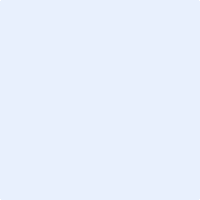 